                      TEMPORADA   2016 - 2017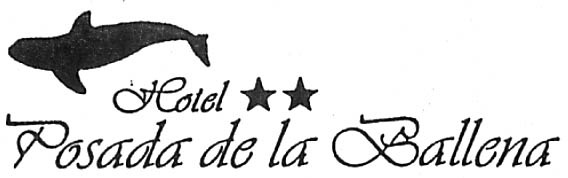 TARIFAS  NETAS  ASOCIACIONES     (para períodos de 7 o más días)Las tarifas son diarias por habitación, incluyen desayuno, vianda playera y cena(a) Se contrata por semana completa hasta completar el cupo de las carpas disponibles.(1)  No incluye paquete del Día de la Virgen(2)  No incluye paquete de Navidad(3) No incluye cena el 31/12/15.CENA  ESPECIAL DE  REVEILLÓN:   adultos y menores desde  15 años cumplidos    $ 700(cupo de cubiertos limitados)         menores de 9 a 14 años cumplidos                      $ 395 (c/menú infantil)                                                            menores de 4 a 9 años cumplidos                        $ 240 (c/menú infantil)                                                            menores de hasta 3 años cumplidos                     según consumoPERÍODOSDOBLESTAND.DOBLEMASTERINTERNADOBLEMASTERC/BALCÓNTRIPLE(Mat +Twin)DEPTO.JR.(p/4 pax)DEPTO.  SR.(P/4 pax) Pasajeroadicional(en depto.)  29 nov. al 22/12  (1)    Adicional carpa  por día    (a)$ 1.250gratis$ 1.380gratis$ 1.470gratis$ 1.775gratis$ 2.335 gratis$ 2.425gratis$ 415DIA de la SOBERANÍA (3d/2n)In: 26/11  Out: 28/11 18 hs.           Adicional  por 3 días de carpa$ 3.195gratis$ 3.585gratis$ 3.855 gratis$ 4.480gratis$ 5.890gratis$ 6.350gratis$ 1.245DIA  de la  VIRGEN  (4d/3n)In: 8/12 8 hs Out:  11/12 18 hs  Adicional  por 3 días de carpa$ 4.735$ 750$ 5.290$ 750$ 5.690 $ 750$ 6.635$ 750$ 8.710$ 750$ 9.395$ 750$ 1.980 NAVIDAD    (3d/2n)In: 23/12     Out:  25/12Adicional por 2 días de carpa$ 3.950$ 500$ 4.465$ 500$ 4.720$ 500$ 5.495$ 500$ 7.080$ 500$ 7.620$ 500$ 1.485  26/12 al 29/12    (2)    Adicional carpa  por día (a)$ 1.325gratis$ 1.460 gratis$ 1.560gratis$ 1.870gratis$ 2.460gratis$ 2.630gratis$ 415      30/12 al   3/2    (3)                                                         Adicional carpa por día     (a)$ 1.775$ 450$ 1.930$ 450$ 2.040$ 450$ 2.480$ 450$ 3.230$ 450$ 3.410$ 450$ 4954/2 al 17/2Adicional carpa por día     (a) $ 1.675$ 300$ 1.810$ 300$ 1.895$ 300$ 2.345$ 300$ 2.990gratis $ 3.170gratis$ 49518/2 al  3/3Adicional carpa por día    (a)$ 1.505$ 300$ 1.675$ 300$ 1.760$ 300$ 2.110gratis$ 2.730gratis$ 2.910gratis$ 4954/3  al  23/3Adicional carpa por día    (a)$ 1.315$ 200$ 1.470$ 200$ 1.550$ 200$ 1.895gratis$ 2.405gratis$ 2.575gratis$ 415MEMORIA   (3d/2n)In: 24/3  13 hs  Out:  26/3  19 hs.         Adicional por 2 días de carpa $ 3.950$ 450$ 4.464$ 450$ 4.720$ 450$ 5.495$ 450$ 7.080$ 450$ 7.620$ 450$ 1.245